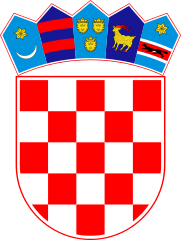 KLASA: 021-05/20-01/48URBROJ: 2178/02-03-20-1Bebrina, 6. srpnja 2020. godineNa temelju članka 117. Zakona o socijalnoj skrbi („Narodne novine“ broj 157/13, 152/14, 99/15, 52/16, 16/17, 130/17, 98/19 i 64/20), članka 30. Zakona o Hrvatskom Crvenom križu  („Narodne novine“ broj 71/10), članka 19. Zakona o lokalnoj i područnoj (regionalnoj) samoupravi („Narodne novine“ broj 33/01, 60/01, 129/05, 109/07, 125/08, 36/09, 36/09, 150/11, 144/12, 19/13, 137/15, 123/17 i 98/19),  i članka 32. Statuta općine Bebrina („Službeni vjesnik Brodsko-posavske županije“, broj: 2/2018., 18/2019 i 24/2019 i „Glasnika Općine Bebrina“ broj 01/2019 i 02/2020), Općinsko vijeće općine Bebrina  na svojoj 28. sjednici održanoj dana 6. srpnja 2020. godine donosiIzmjene Programa javnih  potreba u socijalnoj skrbina području općine Bebrina u 2020. godiniČlanak 1.U članku 2. Programa javnih potreba u socijalnoj skrbi na području općine Bebrina u 2020. godini („Glasnik Općine Bebrina“ broj 2/2019) (u daljnjem tekstu: Program) u trećem retku tabličnog prikaza Programa, riječi “Pomoć za podmirenje troškova stanovanja“ zamjenjuju se riječima: „Pravo na naknadu za troškove stanovanja“.Članak 2.U članku 3. Programa riječi: „sukladno financijskim mogućnostima Proračuna i Pravilniku o socijalnoj skrbi općine Bebrina“ brišu se. Članak 3. Članak 4. Programa mijenja se i glasi:„Za osobe koje ostvaruju pravo na naknadu za troškove stanovanja (podrazumijevaju se troškovi najamnine, komunalne naknade, električne energije, plina, grijanja, vode, odvodnje i druge troškove stanovanja u skladu s posebnim propisima),  naknada se može odobriti u novcu izravno korisniku ili na način da općina Bebrina djelomično ili u cijelosti plati račun izravno ovlaštenoj pravnoj ili fizičkoj osobi koja je izvršila uslugu.“Članak 4.	Članak 5. Programa briše se.Članak 5. 	Članak 6. postaje članak 5. i glasi:„Ovaj Program stupa na snagu 01. siječnja 2020. godine i objavit će se u „Glasniku Općine Bebrina“ i na internetskim stranicama Općine Bebrina.“Članak 6.Ove I. izmjene Programa javnih potreba u socijalnoj skrbi na području općine Bebrina u 2020. godini stupaju na snagu osam dana od dana objave u Glasniku Općine Bebrina.OPĆINSKO VIJEĆE  OPĆINE BEBRINAPREDSJEDNIK  OPĆINSKOG VIJEĆAMijo Belegić, ing.Dostaviti:Glasnik Općine BebrinaJedinstveni upravni odjelMinistarstvo za demografiju, obitelj, mlade i socijalnu politikuPismohrana.